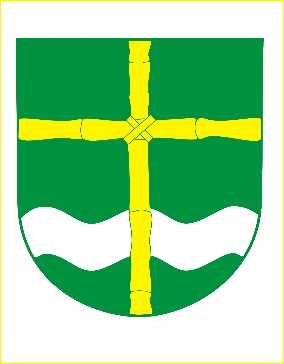                                        Obec Svatojanský Újezd                           Zastupitelstvo obce                            Svatojanský ÚjezdOBECNĚ ZÁVAZNÁ VYHLÁŠKA Č. 2/2024 O místním poplatku z pobytu.Zastupitelstvo obce Svatojánský Újezd na svém zasedání ze dne 17.prosince 2023 usneslo vydat na základě §14 zákona č.565/1990 Sb .,o místních poplatcích ,ve znění pozdějších předpisů, (dále jen „zákon o místních poplatcích“) , a ve znění pozdějších předpisů, tuto obecně závaznou vyhlášku( dále jen „vyhláška“):Čl.1Úvodní ustanoveníObec Svatojanský Újezd touto vyhláškou zavádí místní poplatek z pobytu (dále jen „poplatek“)Správcem poplatku je obecní úřad.1Čl.2Předmět , poplatník a plátce poplatkuPředmětem poplatku je úplatný pobyt trvající nejvýše 60 po sobě jdoucích kalendářních dnů u jednotlivého poskytovatele pobytu . Předmětem poplatku není pobyt ,při kterém je na základě zákona omezována osobní svoboda, a pobyt ve zdravotnickém zařízení poskytovatele lůžkové péče, pokud je  tento pobyt hrazenou zdravotní službou podle zákona upravujícího veřejné zdravotní pojištění nebo pokud je součástí , s výjimkou lázeňské léčebně rehabilitační péče.2Poplatníkem poplatku je osoba ,která v obci není přihlášená (dále jen(„poplatek“) 3Plátcem poplatku je poskytovatel úplatného pobytu (dále jen „plátce“). Plátce je povinen vybrat poplatek od poplatníka.4Čl.3Ohlašovací povinnost(1) Plátce je povinen podat správci poplatku ohlášení nejpozději do 15 dnů od zahájení činnosti spočívající v poskytování úplatného pobytu; údaje uváděné v ohlášení upravuje zákon.5(2) Dojde-li ke změně údajů uvedených v ohlášení, je plátce povinen tuto změnu oznámit do 15 dnů ode dne, kdy nastala.6____________________________________1 § 15 odst. 1 zákona o místních poplatcích 2 § 3a zákona o místních poplatcích 3 § 3 zákona o místních poplatcích 4 § 3f zákona o místních poplatcích 5 § 14a odst. 1 a 2 zákona o místních poplatcích; v ohlášení plátce uvede zejména své identifikační údaje a skutečnosti rozhodné pro    stanovení poplatku  6 § 14a odst. 4 zákona o místních poplatcích	
Čl. 4Evidenční povinnost Evidenční povinnost plátce, včetně povinnosti vést evidenční knihu, upravuje zákon.7Čl. 5Sazba poplatku Sazba poplatku činí 30,- Kč za každý započatý den pobytu, s výjimkou dne počátku pobytu. Čl. 6Splatnost poplatku Plátce odvede vybraný poplatek správci poplatku za uplynulé kalendářní čtvrtletí nejpozději do 15. dne následujícího čtvrtletí.Čl. 7Osvobození a úlevyOd poplatku z pobytu jsou osvobozeny osoby vymezené v zákoně o místních poplatcích.8 Čl.Přechodné a zrušovací ustanovení(1) Poplatkové povinnosti vzniklé před nabytím účinnosti této vyhlášky se posuzují podle dosavadních právních předpisů. (2) Zrušuje se obecně závazná vyhláška , o místním poplatku z pobytu, ze dne 18. září 2007.Čl. 9ÚčinnostTato vyhláška nabývá účinnosti dnem 1. 1. 2024.__________________________                                                          ___________________________       Milan Buben (starosta)                                                                     Najman Jaroslav (místostarosta)